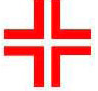 ΕΛΛΗΝΙΚΗ ΔΗΜΟΚΡΑΤΙΑΥΠΟΥΡΓΕΙΟ ΥΓΕΙΑΣ7η ΥΓΕΙΟΝΟΜΙΚΗ ΠΕΡΙΦΕΡΕΙΑ ΚΡΗΤΗΣΓΝ ΛΑΣΙΘΙΟΥ-ΓΝΚΥ ΝΕΑΠΟΛΕΩΣ «ΔΙΑΛΥΝΑΚΕΙΟ»(ΟΡΓΑΝΙΚΗ ΜΟΝΑΔΑ ΕΔΡΑΣ-ΑΓΙΟΣ ΝΙΚΟΛΑΟΣ)ΔΙΕΥΘΥΝΣΗ ΔΙΟΙΚΗΤΙΚΗΤΜΗΜΑ ΓΡΑΜΜΑΤΕΙΑΣ                                                                                                                               Ημ/νία:                                                                                                                          Αρ. Πρωτ:ΑΙΤΗΣΗ                                                                                                                                                       Ο/Η αιτών/ούσαΣΤΟΙΧΕΙΑ  ΑΙΤΟΥΝΤΟΣ ΣΤΟΙΧΕΙΑ  ΑΙΤΟΥΝΤΟΣ ΣΤΟΙΧΕΙΑ  ΑΙΤΟΥΝΤΟΣ ΣΤΟΙΧΕΙΑ  ΑΙΤΟΥΝΤΟΣ ΣΤΟΙΧΕΙΑ  ΑΙΤΟΥΝΤΟΣ ΣΤΟΙΧΕΙΑ  ΑΙΤΟΥΝΤΟΣ Επώνυμο:Όνομα:Πατρώνυμο:ΑΜΚΑΑΔΤΤηλέφωνο:Διεύθυνση Κατοικίαςe-mailΑΠΟΔΕΚΤΗΣ - ΘΕΜΑΑΠΟΔΕΚΤΗΣ - ΘΕΜΑΠρος:Θέμα:ΠΑΡΑΚΑΛΩ…………………………………………………………………………………………………………………………………………………………………………………………………………………………………………………………………………………………………………………………………………………………………………………………………………………………………………………………………………………………………………………………………………………………………………………………………………………………………………………………………………….………………………………………………………………………………………………………………………………………………………………………………………………………………………………………………………………………………………………………………………………………………………………………………………………………